Impression d’un article au format PDF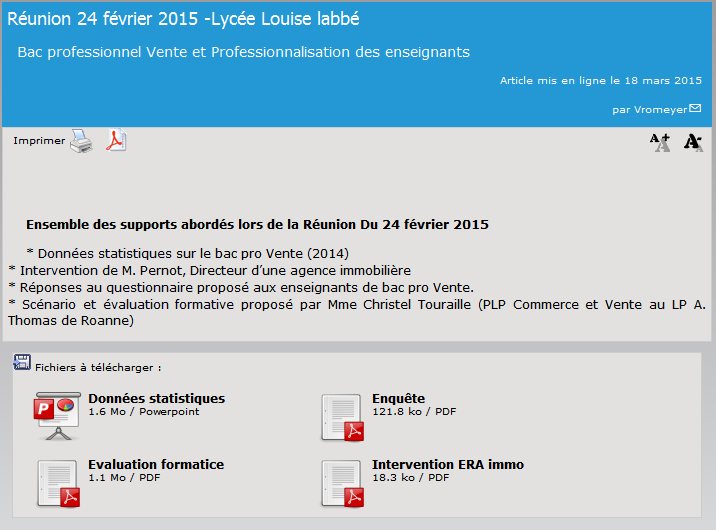 ARTICLE AU FORMAT PDF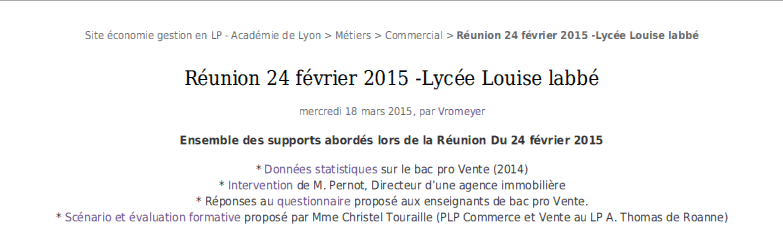 